
ГЛАВА КАМЫШЛОВСКОГО ГОРОДСКОГО ОКРУГА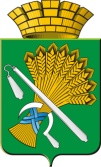 П О С Т А Н О В Л Е Н И ЕОт         .10.2018 г.  № г. Камышлов О внесении на рассмотрение и утверждение Думой Камышловского городского округа проекта решения «О внесении изменений в Порядок применения взысканий за несоблюдение муниципальными служащими, замещающими должности муниципальной службы в органах местного самоуправления Камышловского городского округа, ограничений и запретов, требований о предотвращении или об урегулировании конфликта интересов и неисполнение обязанностей, установленных в целях противодействия коррупции, утвержденный решением Думы Камышловского городского округа от 26.12.2017 года № 208»В соответствии с Федеральным законом от 03.08.2018 № 304-ФЗ «О внесении изменений в статью 193 Трудового кодекса Российской Федерации», руководствуясь Уставом Камышловского городского округа, ПОСТАНОВЛЯЮ:        1. Внести на рассмотрение и утверждение Думой Камышловского городского округа проект решения «О внесении изменений в Порядок применения взысканий за несоблюдение муниципальными служащими, замещающими должности муниципальной службы в органах местного самоуправления Камышловского городского округа, ограничений и запретов, требований о предотвращении или об урегулировании конфликта интересов и неисполнение обязанностей, установленных в целях противодействия коррупции, утвержденный решением Думы Камышловского городского округа от 26.12.2017 года № 208» (прилагается).        2. Контроль за выполнением настоящего постановления оставляю за собой.Глава Камышловского городского округа	                          А.В. ПоловниковСОГЛАСОВАНИЕПроекта постановления главы Камышловского городского округаот            10.2018   №«О внесении на рассмотрение и утверждение Думой Камышловского городского округа проекта решения «О внесении изменений в Порядок применения взысканий за несоблюдение муниципальными служащими, замещающими должности муниципальной службы в органах местного самоуправления Камышловского городского округа, ограничений и запретов, требований о предотвращении или об урегулировании конфликта интересов и неисполнение обязанностей, установленных в целях противодействия коррупции, утвержденный решением Думы Камышловского городского округа от 26.12.2017 года № 208»Распоряжение разослать:  Организационный отдел -1 экз.Дума Камышловского городского округа – 1 экз.Передано на согласование: ______________                                                         (дата)Глава Камышловского городского округа                                     А.В. Половников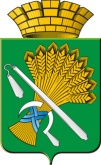 ДУМА КАМЫШЛОВСКОГО ГОРОДСКОГО ОКРУГА(седьмого созыва)РЕШЕНИЕот    .10.2018 года          № город КамышловВ соответствии с Федеральным законом от 03.08.2018 № 304-ФЗ «О внесении изменений в статью 193 Трудового кодекса Российской Федерации», руководствуясь Уставом Камышловского городского округа, от 03.08.2018 № 307-ФЗ «О внесении изменений в отдельные законодательные акты Российской Федерации в целях совершенствования контроля за соблюдением законодательства Российской Федерации о противодействии коррупции»Дума Камышловского городского округаРЕШИЛА:1. Внести изменения в Порядок применения взысканий за несоблюдение муниципальными служащими, замещающими должности муниципальной службы в органах местного самоуправления Камышловского городского округа, ограничений и запретов, требований о предотвращении или об урегулировании конфликта интересов и неисполнение обязанностей, установленных в целях противодействия коррупции, утвержденный решением Думы Камышловского городского округа от 26.12.2017 года № 208 (далее – Порядок):1.1. Абзац второй подпункта 3) пункта 4 Порядка изложить в следующей редакции:«Дисциплинарное взыскание за коррупционное правонарушение не может быть применено позднее трех лет со дня совершения проступка. В указанный срок не включается время производства по уголовному делу.».1.2. Пункт 6 Порядка изложить в следующей редакции:«6. Взыскания за совершение коррупционных правонарушений применяются на основании:1) доклада лица, ответственного за кадровую работу и профилактику коррупционных и иных правонарушений в органе местного самоуправления Камышловского городского округа, отраслевом (функциональном) органе администрации Камышловского городского округа, о результатах проверки;2) рекомендации комиссии в случае, если доклад о результатах проверки направлялся в комиссию;3) доклада лица, ответственного за кадровую работу и профилактику коррупционных и иных правонарушений в органе местного самоуправления Камышловского городского округа, отраслевом (функциональном) органе администрации Камышловского городского округа, о совершении коррупционного правонарушения, в котором излагаются фактические обстоятельства его совершения, и письменного объяснения муниципального служащего только с его согласия и при условии признания им факта совершения коррупционного правонарушения (за исключением применения взыскания в виде увольнения в связи с утратой доверия);4) объяснений муниципального служащего;5) иных материалов.».2. Настоящее решение вступает в силу с момента опубликования.3. Настоящее решение опубликовать в газете «Камышловские известия», разместить на официальном сайте Камышловского городского округа в информационно-телекоммуникационной сети «Интернет».4. Контроль за исполнением настоящего решения возложить на комиссию по местному самоуправлению и правовому регулированию Думы Камышловского городского округа (Соколова Р.Р.).Председатель Думы Камышловского городского округа			     Т.А.ЧикуноваГлава Камышловского городского округа                                    А.В.ПоловниковДолжность, Фамилия и инициалыСроки и результаты согласованияСроки и результаты согласованияСроки и результаты согласованияДолжность, Фамилия и инициалыДата поступления на согласованиеДата согласованияЗамечания и подписьНачальник организационного отделаСенцова Е.В.Начальник юридического отдела Усова О.А.Фамилия, имя, отчество исполнителя, место работы, должность, телефон:Власова А.Е., главный специалист организационного отдела администрации Камышловского городского округа8(34375) 2-32-24О внесении изменений в Порядок применения взысканий за несоблюдение муниципальными служащими, замещающими должности муниципальной службы в органах местного самоуправления Камышловского городского округа, ограничений и запретов, требований о предотвращении или об урегулировании конфликта интересов и неисполнение обязанностей, установленных в целях противодействия коррупции, утвержденный решением Думы Камышловского городского округа от 26.12.2017 года № 208